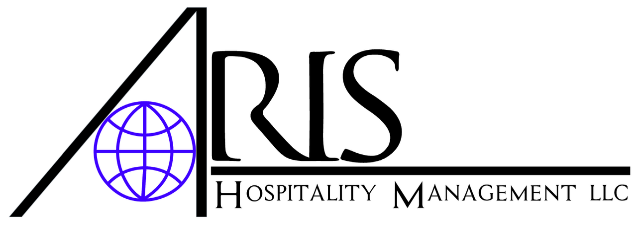 Media Contact:Penny Allphin, CHMEVP Sales & Marketing623-582-2678pallphin@arishospitality.comARIS HOSPITALITY TAKES OVER MANAGEMENT OFLexington Hotel & Suites in Fountain Hills, AZ & Comfort Inn South Medford, ORPhoenix, AZ – August 2016- Aris Hospitality which manages and owns the historic Hassayampa Inn located in Prescott, Arizona and also manages Hotel 502 located in the heart Uptown Phoenix, Arizona.Lexington Hotel & Suites Fountain Hills, Natural beauty, striking views, and beautiful desert terrain await you at Lexington Hotel and Suites Fountain Hills/North Scottsdale. Across from the centerpiece of the city, The Fountain, which sprays a 560-foot-high plume of water for 15 minutes at the top of each hour.  Relax in the outdoor pool and Jacuzzi, spacious rooms with all the amenities.  Exceptional service, attention to detail, and a friendly and comfortable environment makes Lexington Hotel and Suites Fountain Hills/North Scottsdale a wonderful choice when traveling to the Scottsdale area. Comfort Inn South, Medford, nestled in the Rogue Valley located off Interstate 5; close to downtown and short walk to Harry and David's Country Village, Rogue Valley International-Medford Airport and Southern Oregon University, Crater Lake National Park and Mount Ashland Ski Area, Nearby the Cascade Range and Siskiyou Mountains.  The Comfort Inn South ensures a seamless trip with friendly customer service, inviting accommodations and affordable rates when in Oregon. We are excited to branch out with the addition of these two properties to the Aris portfolio, said President and CEO Michael Kouvelas.We are excited to add these properties to our for more information on Aris Hospitality visit:  www.arishospitality.com